الإسم: مختار بكاري                                                                        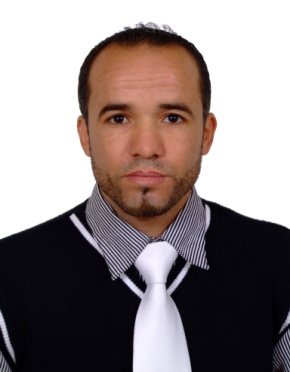 العنوان: 106 مسكن تيزي معسكر الجزائرالهاتف: 213552067561 +أستاذ بكلية العلوم الاقتصادية والتجارية و التسيير معسكر الجزائر.2001: بكالوريا في العلوم الطبيعية والحياة.2004: تقني برمجة في الإعلام الآلي.2005: شهادة الليسانس في العلوم الاقتصادية، تخصص تحليل اقتصادي.تحت موضوع: دراسة استقرارية السلسلة الزمنية باستعمال الجذر الأحادي 2009: شهادة الماجستير في العلوم الاقتصادية تخصص الاقتصاد و التنمية الجهوية. تحت موضوع: الحكم الراشد وتنمية المؤسسات الصغيرة والمتوسطة، حالة معسكر.2010: تحضير شهادة الدكتورة في العلوم الاقتصادية حول موضوع دور الحكم الراشد في جذب الاستثمارات الاجنبية في الجزائر.عضو في مخبر البحث: تسيير الجماعات المحلية والتنمية المحلية، منذ 2005.المعارف:اللغاتالعربية أفضلالفرنسية متوسطالانجليزية متوسطالاعلام الالي و البرامج:Word, Excel, power point. Système d’exploitation. Windows XP.